Итоги школьного этапа «Президентские состязания и Президентские игры»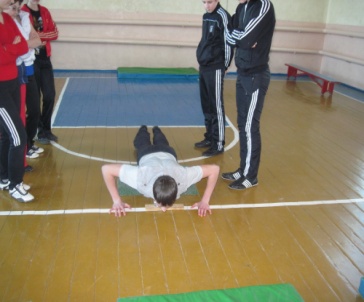 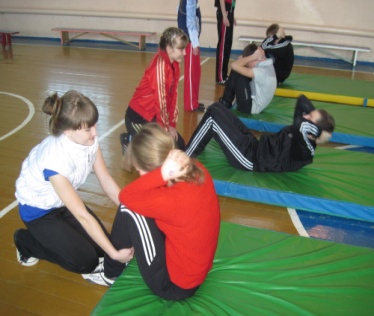 			Легкая атлетикакомандное первенство1 место - 9кл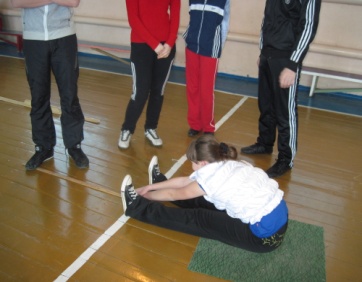 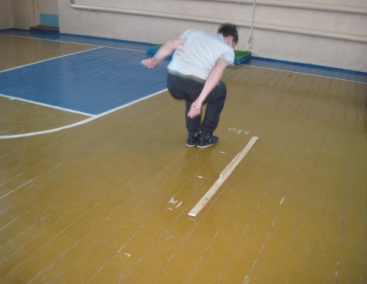 2 место- 10кл3 место- 8клличное первенствоМальчики:1 место-Кравченко Дмитрий - 9 кл2 место – Трофимов Владимир – 7 кл3 место – Побережный Леонид – 9 клДевочки:1 место –Соколова Татьяна – 11кл2 место – Самсонова Ксения – 8кл3 место – Титова Нина – 5 кл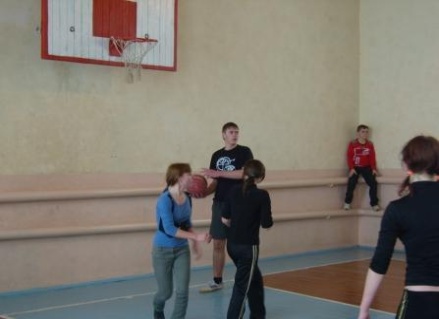 Баскетбол (7-11кл)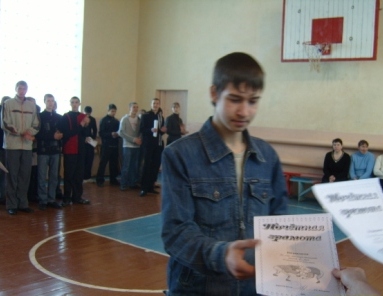 1 место – 9 кл2 место – 8кл3 место – 10кл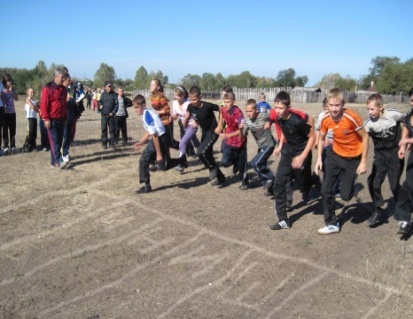 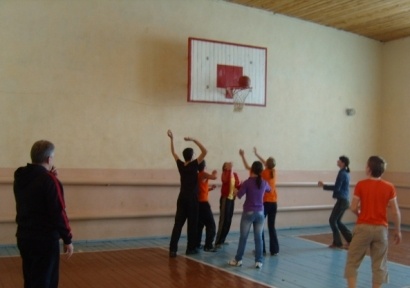 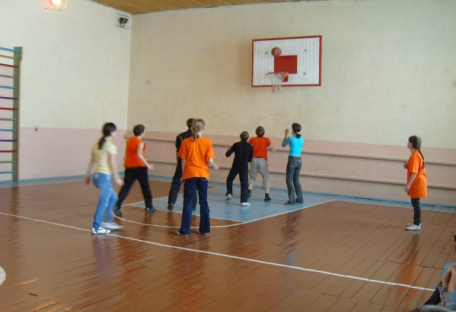 